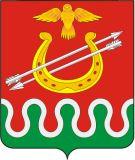 Администрация Боготольского районаКрасноярского краяПОСТАНОВЛЕНИЕг. Боготол«31» октября 2016 года								№ 362–пО внесении изменений в постановление администрации Боготольского района от 22.04.2014 № 216-п «Об утверждении Муниципальной программы Боготольского района Красноярского края «Поддержка социально ориентированных некоммерческих организаций Боготольского района»В соответствии со статьей 179 Бюджетного кодекса Российской Федерации, со статьей 30 Устава Боготольского районаПОСТАНОВЛЯЮ:1. Внести в постановление администрации Боготольского района от 22.04.2014 №216-п «Об утверждении Муниципальной программы Боготольского района Красноярского края «Поддержка социально ориентированных некоммерческих организаций Боготольского района» следующее изменение:1.1. Муниципальную программу «Поддержка социально ориентированных некоммерческих организаций Боготольского района» изложить в редакции согласно приложению.2. Контроль над выполнением настоящего постановления возложить на Бакуневич Н.В.- заместителя главы Боготольского района по финансово-экономическим вопросам.3. Настоящее постановление опубликовать в периодическом печатном издании «Официальный вестник Боготольского района» и разместить на официальном сайте Боготольского района в сети Интернет. 4. Постановление вступает в силу в день, следующий за днем его официального опубликования, но не ранее 1 января 2017 года.Глава Боготольского района						А.В. БеловПриложениек постановлению администрацииБоготольского районаот 31.10.2016 № 362-пМуниципальная программа Боготольского района Красноярского края«Поддержка социально ориентированных некоммерческих организаций Боготольского района»1.Паспорт муниципальной программы Боготольского района Красноярского края «Поддержка социально ориентированных некоммерческих организаций Боготольского района»Приложение № 1к Паспорту муниципальной программы«Поддержка социально ориентированных некоммерческих организаций Боготольского района»Перечень целевых показателей программы, с указанием планируемых к достижению значений в результате реализации программы2.ХАРАКТЕРИСТИКА ТЕКУЩЕГО СОСТОЯНИЯ В СФЕРЕ СОДЕЙСТВИЯ РАЗВИТИЮ ГРАЖДАНСКОГО ОБЩЕСТВА НА ТЕРРИТОРИИ БОГОТОЛЬСКОГО РАЙОНА И АНАЛИЗ СОЦИАЛЬНЫХ, ФИНАНСОВО-ЭКОНОМИЧЕСКИХ И ПРОЧИХ РИСКОВ РЕАЛИЗАЦИИ ПРОГРАММЫФормирование гражданского общества является одной из важнейших задач для современной России. Важной характеристикой гражданского общества является достижение высокого уровня самоорганизации и саморегуляции его членов. Гражданское общество выполняет ряд важных социальных функций. На базе ассоциаций гражданского  общества создаются и развиваются механизмы общественного самоуправления, формируется общественное мнение. Оно располагает средствами, с помощью которых может заставить индивида соблюдать общественные нормы, обеспечить социализацию и воспитание граждан. Гражданское общество призвано играть стабилизирующую роль, создавать прочные структуры, на которых держится вся общественная жизнь.Построение гражданского общества в нашей стране имеет свои особенности. Примечательно, что власти всех уровней сами готовы этому содействовать, выделять средства общественным организациям для осуществления их проектов. Красноярский край один из регионов, для которого развитие гражданского общества входит в число наиболее приоритетных направлений. Идет диалог власти и общества. С 2009 года в крае реализуются долгосрочные целевые программы, направленные на содействие развитию гражданского общества в Красноярском крае, в рамках которых проводятся мероприятия по гражданскому образованию, лекции по развитию гражданской культуры, "круглые столы" по развитию гражданского общества в районах Красноярского края, издаются и распространяются информационно-методические бюллетени. Проводится Гражданский форум, как площадка тиражирования опыта некоммерческих организаций и обсуждения вопросов развития гражданского общества на территории Красноярского края. Активно используются местными сообществами ресурсы сайта "Гражданское общество в Красноярском крае" www.gokrk.ru, сайта государственной грантовой программы Красноярского края "Социальное партнерство во имя развития" www.kras-grant.ru. Реализация данных  программ побуждает рост общественного самосознания и социальной активности населения и общественных объединений Красноярского края.Боготольский район стал активным участником всех краевых мероприятий направленных на развитие гражданского общества. На сегодняшний день в муниципальном образовании все более активно создаются и развиваются некоммерческие организации, в которые входят социально активные, ответственные, неравнодушные к судьбе своего района, края граждане. Гражданское общество проявляет себя в первую очередь через общественную активность своих членов, поэтому органы власти Боготольского района прилагают усилия для поддержания инициативы общественных объединений и иных некоммерческих организаций, направленных на социально ориентированные цели.На 1 января 2016 года в Боготольском районе действуют 6 официально зарегистрированных некоммерческих организаций. Из них 3 зарегистрированы на территории Боготольского района и осуществляют свою деятельность на муниципальном уровне, 3 организации зарегистрированы на территории г. Боготола, осуществляющие деятельность на межмуниципальном уровне, 2 незарегистрированных организации, а так же в 8 сельсоветах района имеются инициативные группы жителей, которые ведут на общественных началах работу с различными категориями населения, оказывают социальные услуги социально-незащищенным слоям населения, проводят социально-значимые мероприятия и акции, реализуют социальные проекты.Ниже приведены данные по некоммерческим организациям, и инициативным группам осуществляющим деятельность на территории Боготольского района.В соответствии с Законом Красноярского края от 05.12.2013 N 5-1908 "О краевых социальных грантах" для оказания социальных услуг населению задействуется потенциал негосударственных организаций. Через систему социальных грантов развиваются гражданские инициативы, реализуются социальные проекты граждан. Реализация социальных проектов стала одним из направлений социально-экономической деятельности и на территории Боготольского района. Администрации сельсоветов, бюджетные организации, некоммерческие организации и инициативные группы Боготольского района ежегодно получают гранты и субсидии на реализацию социокультурных проектов в таких фондах как: «Жители за чистоту и благоустройство», «Социальное партнерство во имя развития», «Фонд М. Прохорова», «Субсидии Министерства культуры». В период 2009-2016 год на территории района было реализовано 81 проект, в том числе по годам:2010 год – 10 проектов на сумму 1654,8 тыс. рублей,2011 год – 8 проектов на сумму 1963,8 тыс. рублей,2012 год – 13 проектов на сумму 3070,5 тыс. рублей,2013 год – 13 проектов на сумму 2386,3 тыс. рублей.2014 год – 17 проектов на сумму 2998,0 тыс. рублей2015 год – 9 проектов на сумму 1303,3 тыс. рублей2016 год – 11 проектов на сумму 1439,5 тыс. рублейНачиная с 2011 года заявителями проектов выступают общественные организации.  Всего с 2011 по 2016 год некоммерческими организациями на территории Боготольского  района было реализовано 44 социальных проекта. 7 вошли в 25 лучших проектов, а 2 стали героями грантовой программы «Социальное партнерство во имя развития»В 2013, 2014 и 2015 годах Администрация Боготольского района получила субсидию на реализацию муниципальной долгосрочной программы «Поддержка социально ориентированных некоммерческих организаций Боготольского района на 2013-2015 годы», благодаря которой при администрации создан ресурсный центр, оказана поддержка трем некоммерческим организациям, проведены обучающие семинары с представителями НКО и инициативными группами, а так же обеспечена информационная и методическая поддержка по вопросам развития гражданского общества.Однако, несмотря на все прилагаемые усилия, процесс становления институтов гражданского общества в Боготольском районе развивается не достаточно эффективно. Большинство граждан не видят необходимости личного участия в решении общественных проблем, не проявляют инициативы, не чувствуют своей ответственности за происходящее вокруг. Сказывается привычка надеяться на готовое, безразличие к общим делам. Также недостаточные знания в этой области и некомпетентность являются препятствиями для активной гражданской позиции. Помимо этого, многие граждане испытывают боязнь  перед организационным оформлением своей активности и вступлением в любые организации, равно как недоверие к ним. Так же ощутима нехватка профессиональных и специальных знаний в области менеджмента и делопроизводства у руководителей НКО, разобщенность организаций, и инициативных групп, отсутствие налаженных внутренних контактов на уровне муниципального образования. Этим во многом объясняется слабость общественных объединений.Данная программа позволит продолжить работу, направленную на поддержку существующим некоммерческим организациям и стимулировать инициативные группы сел Боготольского района к созданию и юридическому оформлению новых общественных организаций.Важным условием успешной реализации программы является управление рисками с целью минимизации их влияния на достижение целей программы.Финансовые риски связаны с возможными кризисными явлениями в мировой и российской экономике, которые могут привести к снижению объемов финансирования программных мероприятий за счет бюджетов всех уровней бюджетной системы Российской Федерации.Остальные виды рисков связаны со спецификой целей и задач муниципальной программы. Финансирование мероприятий программы в очередном финансовом году будет осуществляться с учетом результатов мониторинга и оценки эффективности реализации  в отчетном периоде.Преодоление рисков возможно путем повышения эффективности бюджетных расходов, в том числе за счет оптимизации муниципальных  закупок без снижения объемов и качества оказываемых услуг, а также перераспределения финансовых ресурсов, имеющихся в районном бюджете, и экономии бюджетных расходов.В целях управления указанными рисками в процессе реализации муниципальной программы предусматривается:мониторинг выполнения муниципальной  программы;осуществление внутреннего контроля исполнения мероприятий муниципальной программы;перераспределение объемов финансирования муниципальной программы в зависимости от складывающейся ситуации в сфере содействия развитию гражданского общества Боготольского района.Основной мерой управления рисками реализации муниципальной программы являются меры правового регулирования.3.ПРИОРИТЕТЫ И ЦЕЛИ СОЦИАЛЬНО-ЭКОНОМИЧЕСКОГО РАЗВИТИЯ, ОПИСАНИЕ ОСНОВНЫХ ЦЕЛЕЙ И ЗАДАЧ ПРОГРАММЫ, ПРОГНОЗ РАЗВИТИЯ В СФЕРЕ СОДЕЙСТВИЯ РАЗВИТИЮ ГРАЖДАНСКОГО ОБЩЕСТВАОсновными приоритетами в сфере содействия развитию гражданского общества являются повышение социальной мобильности и гражданской активности уже существующих некоммерческих организаций и стимулирование активных общественных сообществ сельских территорий к юридическому оформлению своего статуса.Данные приоритеты формируют цель муниципальной программы - создание условий для дальнейшего развития гражданского общества, повышения социальной активности населения, развития социально ориентированных некоммерческих организаций Боготольского района.Реализация муниципальной программы направлена на достижение следующих задач:1.Содействие формированию информационного пространства, способствующего развитию гражданских инициатив, в том числе информационная поддержка, пропаганда и популяризация социально ориентированных некоммерческих организаций и инициативных объединений граждан;2.Финансовая поддержка социально ориентированных некоммерческих организаций, работающих в решении социальных проблем.3.Консультационная поддержка социально ориентированных некоммерческих организаций, инициативных объединений граждан, а также поддержка в области подготовки, переподготовки и повышения квалификации работников и добровольцев социально ориентированных некоммерческих организаций.Муниципальная  программа должна обеспечить:развитие механизмов взаимодействия социально ориентированных некоммерческих организаций, исполнительной власти, бизнеса, призванных содействовать реализации программ развития территорий;развитие инфраструктуры информационной и консультационной поддержки социально ориентированных некоммерческих организаций;упрочение гражданского самосознания и духовной общности населения Боготольского района, Красноярского края, осознание и самосознание человека как члена гражданского общества.4.МЕХАНИЗМ РЕАЛИЗАЦИИ ОТДЕЛЬНЫХ МЕРОПРИЯТИЙ ПРОГРАММЫГлавным распорядителем средств, предусмотренных на реализацию мероприятий Программы, является администрация Боготольского района.Для решения задачи по формированию информационного пространства, способствующего развитию гражданских инициатив и информационной поддержки общественных организаций и инициативных групп, действующих на территории муниципального образования, пропаганды и популяризации социально ориентированных некоммерческих организаций и инициативных объединений граждан при администрации Боготольского района создан ресурсный центр с организацией одного рабочего автоматизированного места с выходом в интернет. На базе данного информационного центра осуществляться консультационная и информационная поддержка существующих общественных организаций, а так же инициативных групп действующих на территории Боготольского района. Планируется оснащение ресурсного центра переносной единицей компьютерной техники для проведения выездных семинаров по социальному проектированию на территориях сельсоветов Боготольского района. В целях популяризации деятельности общественных организаций, распространения опыта реализации социальных проектов будет происходить освещение деятельности организаций через средства массовой информации. Планируется выпустить не менее 5 материалов.Финансовая поддержка социально ориентированных некоммерческих организаций, работающих в решении социальных проблем, будет осуществляться путем предоставления субсидии из бюджета муниципального образования на реализацию программ, проектов. Основанием для перечисления субсидии будет решение комиссии районного конкурса, утвержденного Постановлением администрации Боготольского района.Для консультационной поддержки социально ориентированных некоммерческих организаций, а также повышения квалификации работников и добровольцев социально ориентированных некоммерческих организаций планируется проведение семинара с приглашением консультантов и специалистов из ресурсных центров г. Красноярска. Освоение средств на решение данной задачи будет осуществляться через администрацию района.5.ПРОГНОЗ КОНЕЧНЫХ РЕЗУЛЬТАТОВ МУНИЦИПАЛЬНОЙ ПРОГРАММЫОжидаемыми результатами реализации муниципальной программы являются следующие:Ежегодно 10 некоммерческих организаций и инициативных групп Боготольского района будут получать информационную поддержку.Ежегодно не менее 5 материалов по гражданской тематике будут размещены в средствах массовой информации.Ежегодно 3-5 некоммерческих общественных организаций, получат финансовую поддержку на организацию уставной деятельности, реализацию проектов и программ.Ежегодно 40 слушателей посетят семинары по вопросам развития гражданского общества, организации работы НКО, социального проектирования.Ежегодно 8-10 социальных проектов будут реализованы на территории Боготольского района.За время реализации программы количество некоммерческих организаций, зарегистрированных на территории Боготольского района увеличится с 3 до 5.Численность населения, принявших участие в социальных проектах за 4 года составит 9 000 человек.6.ПЕРЕЧЕНЬ ПОДПРОГРАММ С УКАЗАНИЕМ СРОКОВ ИХ РЕАЛИЗАЦИИ И ОЖИДАЕМЫХ РЕЗУЛЬТАТОВВ рамках муниципальной программы подпрограммы не реализуются.7.ИНФОРМАЦИЯ О РАСПРЕДЕЛЕНИИ ПЛАНИРУЕМЫХ РАСХОДОВ ПО ОТДЕЛЬНЫМ МЕРОПРИЯТИЯМ ПРОГРАММЫВ рамках муниципальной программы планируемые расходы распределены следующим образом:Общий объем финансирования программы700,0 тыс. рублей, в том числе400,0 тыс. рублей из краевого бюджета,300,0 тыс. рублей из районного бюджета,из них по годам:2014 год – 240,0 тыс. руб., в том числе:200,0 тыс. рублей из краевого бюджета,40,0 тыс. рублей из районного бюджета,2015 год – 240,0 тыс. руб., в том числе:200,0 тыс. рублей из краевого бюджета,40,0 тыс. рублей из районного бюджета,2016 год – 40,0 тыс. руб., в том числе:0,0 тыс. рублей из краевого бюджета,40,0 тыс. рублей из районного бюджета,2017 год – 60,0 тыс. руб., в том числе:0,0 тыс. рублей из краевого бюджета,60,0 тыс. рублей из районного бюджета2018 год – 60,0 тыс. руб., в том числе:0,0 тыс. рублей из краевого бюджета,60,0 тыс. рублей из районного бюджета2019 год – 60,0 тыс. руб., в том числе:0,0 тыс. рублей из краевого бюджета,60,0 тыс. рублей из районного бюджета8.ИНФОРМАЦИЯ О ПЛАНИРУЕМЫХ ОБЪЕМАХ БЮДЖЕТНЫХ АССИГНОВАНИЙ, НАПРАВЛЕННЫХ НА РЕАЛИЗАЦИЮ НАУЧНОЙ, НАУЧНО-ТЕХНИЧЕСКОЙ И ИННОВАЦИОННОЙ ДЕЯТЕЛЬНОСТИБюджетные ассигнования, направленные на реализацию научной, научно-технической и инновационной деятельности, в рамках муниципальной программы не предусмотрены.9.ИНФОРМАЦИЯ О РЕСУРСНОМ ОБЕСПЕЧЕНИИ И ПРОГНОЗНОЙ ОЦЕНКЕ РАСХОДОВ НА РЕАЛИЗАЦИЮ ЦЕЛЕЙ МУНИЦИПАЛЬНОЙ ПРОГРАММЫ С УЧЕТОМ ИСТОЧНИКОВ ФИНАНСИРОВАНИЯОбщий объем финансирования программы700,0 тыс. рублей, в том числе400,0 тыс. рублей из краевого бюджета,300,0 тыс. рублей из районного бюджета,из них по годам:2014 год – 240,0 тыс. руб., в том числе:200,0 тыс. рублей из краевого бюджета,40,0 тыс. рублей из районного бюджета,2015 год – 240,0 тыс. руб., в том числе:200,0 тыс. рублей из краевого бюджета,40,0 тыс. рублей из районного бюджета,2016 год – 40,0 тыс. руб., в том числе:0,0 тыс. рублей из краевого бюджета,40,0 тыс. рублей из районного бюджета,2017 год – 60,0 тыс. руб., в том числе:0,0 тыс. рублей из краевого бюджета,60,0 тыс. рублей из районного бюджета2018 год – 60,0 тыс. руб., в том числе:0,0 тыс. рублей из краевого бюджета,60,0 тыс. рублей из районного бюджета2019 год – 60,0 тыс. руб., в том числе:0,0 тыс. рублей из краевого бюджета,60,0 тыс. рублей из районного бюджета12.ОСНОВНЫЕ ПРАВИЛА (МЕТОДИКИ) РАСПРЕДЕЛЕНИЯ СУБСИДИЙ БЮДЖЕТАМ МУНИЦИПАЛЬНЫХ ОБРАЗОВАНИЙ БОГОТОЛЬСКОГО РАЙОНАВ рамках муниципальной программы мероприятия организуются администрацией района. Распределения субсидии бюджетам муниципальных образований Боготольского района не предусматриваетсяИ.о. начальника отдела культуры,молодежной политики и спортаадминистрации Боготольского района				Н.В.АртемкинаПриложение № 1к муниципальной программе«Поддержка социально ориентированных некоммерческих организаций Боготольского района»Информация о ресурсном обеспечении муниципальной программы Боготольского района за счет средств местного бюджета, в том числе средств, поступивших из бюджетов других уровней бюджетной системыПриложение № 2к муниципальной программе«Поддержка социально ориентированных некоммерческих организаций Боготольского района»Информация об источниках финансирования подпрограмм, отдельных мероприятий муниципальной программы Боготольского района (средства местного бюджета, в том числе средства, поступившие из бюджетов других уровней бюджетной системы)Наименование муниципальной программымуниципальная программа Боготольского района Красноярского края «Поддержка социально ориентированных некоммерческих организаций Боготольского района» (далее – Программа)Основания для разработки муниципальной программы Боготольского районастатья 179 Бюджетного кодекса Российской Федерации;Постановление Правительства Красноярского края от 30.09.2013 №509-п «Об утверждении государственной программы Красноярского края «Содействие развитию гражданского общества»;Постановление администрации Боготольского района от 05.08.2013 №560-п «Об утверждении Порядка принятия решений о разработке муниципальных программ Боготольского района Красноярского края, их формировании и реализации»Ответственный исполнитель муниципальной программы Боготольского районаАдминистрация Боготольского районаСоисполнители  муниципальной программы Боготольского района-Подпрограммы муниципальной программы Боготольского района-Цель ПрограммыСоздание условий для дальнейшего развития гражданского общества, повышения социальной активности населения, развития социально ориентированных некоммерческих организаций Боготольского района.Задачи Программы1.Содействие формированию информационного пространства, способствующего развитию гражданских инициатив, в том числе информационная поддержка, пропаганда и популяризация социально ориентированных некоммерческих организаций и инициативных объединений граждан;2.Финансовая поддержка социально ориентированных некоммерческих организаций, работающих в решении социальных проблем.3.Консультационная поддержка социально ориентированных некоммерческих организаций, инициативных объединений граждан, а также поддержка в области подготовки, переподготовки и повышения квалификации работников и добровольцев социально ориентированных некоммерческих организацийЭтапы и сроки реализации Программы2014 - 2030 годы (без деления на этапы) Перечень целевых показателей муниципальной программы Боготольского района с указанием планируемых к достижению значений в результате реализации муниципальной программы Боготольского района (приложение к паспорту муниципальной программы Боготольского района)1.Количество некоммерческих организаций и инициативных групп Боготольского района, получивших информационную поддержку – 10 организаций и инициативных групп ежегодно.2.Количество материалов по гражданской тематике, размещенных в средствах массовой информации – 5 материалов ежегодно.3.Количество некоммерческих общественных организаций, получивших финансовую поддержку на организацию уставной деятельности – 3 организации ежегодно.4.Количество слушателей семинаров по вопросам организации работы НКО и социального проектирования - 60 человек.5.Количество социальных проектов, реализованных на территории муниципального образования – 8 - 10 проектов ежегодно.6.Количество некоммерческих организаций, зарегистрированных на территории Боготольского района - 4 к 2019 году.Информация по ресурсному обеспечению муниципальной программы Боготольского района, в том числе по годам реализации программыОбщий объем финансирования программы700,0 тыс. рублей, в том числе400,0 тыс. рублей из краевого бюджета,300,0 тыс. рублей из районного бюджета,из них по годам:2014 год – 240,0 тыс. руб., в том числе:200,0 тыс. рублей из краевого бюджета,40,0 тыс. рублей из районного бюджета,2015 год – 240,0 тыс. руб., в том числе:200,0 тыс. рублей из краевого бюджета,40,0 тыс. рублей из районного бюджета,2016 год – 40,0 тыс. руб., в том числе:0,0 тыс. рублей из краевого бюджета,40,0 тыс. рублей из районного бюджета,2017 год – 60,0 тыс. руб., в том числе:0,0 тыс. рублей из краевого бюджета,60,0 тыс. рублей из районного бюджета2018 год – 60,0 тыс. руб., в том числе:0,0 тыс. рублей из краевого бюджета,60,0 тыс. рублей из районного бюджета2019 год – 60,0 тыс. руб., в том числе:0,0 тыс. рублей из краевого бюджета,60,0 тыс. рублей из районного бюджета№ п/пЦели, целевые показатели муниципальной программы Боготольского районаЕдиница измеренияГод, предшествующий реализации муниципальной программы Боготольского районаГоды реализации муниципальной программы Боготольского районаГоды реализации муниципальной программы Боготольского районаГоды реализации муниципальной программы Боготольского районаГоды реализации муниципальной программы Боготольского районаГоды реализации муниципальной программы Боготольского районаГоды реализации муниципальной программы Боготольского районаГоды реализации муниципальной программы Боготольского районаГоды реализации муниципальной программы Боготольского районаГоды реализации муниципальной программы Боготольского районаГоды реализации муниципальной программы Боготольского района№ п/пЦели, целевые показатели муниципальной программы Боготольского районаЕдиница измерения2013 год2014 год2014 год2015 год2016 год2017 год2018 год2019 годгоды до конца реализации муниципальной программы Боготольского района в пятилетнем интервалегоды до конца реализации муниципальной программы Боготольского района в пятилетнем интервалегоды до конца реализации муниципальной программы Боготольского района в пятилетнем интервале№ п/пЦели, целевые показатели муниципальной программы Боготольского районаЕдиница измерения2013 год2014 год2014 год2015 год2016 год2017 год2018 год2019 год2020 год2025 год2030 год1234556789101112131.Цель программы: Создание условий для дальнейшего развития гражданского общества, повышения социальной активности населения, развития социально ориентированных некоммерческих организаций Боготольского района.Цель программы: Создание условий для дальнейшего развития гражданского общества, повышения социальной активности населения, развития социально ориентированных некоммерческих организаций Боготольского района.Цель программы: Создание условий для дальнейшего развития гражданского общества, повышения социальной активности населения, развития социально ориентированных некоммерческих организаций Боготольского района.Цель программы: Создание условий для дальнейшего развития гражданского общества, повышения социальной активности населения, развития социально ориентированных некоммерческих организаций Боготольского района.Цель программы: Создание условий для дальнейшего развития гражданского общества, повышения социальной активности населения, развития социально ориентированных некоммерческих организаций Боготольского района.Цель программы: Создание условий для дальнейшего развития гражданского общества, повышения социальной активности населения, развития социально ориентированных некоммерческих организаций Боготольского района.Цель программы: Создание условий для дальнейшего развития гражданского общества, повышения социальной активности населения, развития социально ориентированных некоммерческих организаций Боготольского района.Цель программы: Создание условий для дальнейшего развития гражданского общества, повышения социальной активности населения, развития социально ориентированных некоммерческих организаций Боготольского района.Цель программы: Создание условий для дальнейшего развития гражданского общества, повышения социальной активности населения, развития социально ориентированных некоммерческих организаций Боготольского района.Цель программы: Создание условий для дальнейшего развития гражданского общества, повышения социальной активности населения, развития социально ориентированных некоммерческих организаций Боготольского района.Цель программы: Создание условий для дальнейшего развития гражданского общества, повышения социальной активности населения, развития социально ориентированных некоммерческих организаций Боготольского района.Цель программы: Создание условий для дальнейшего развития гражданского общества, повышения социальной активности населения, развития социально ориентированных некоммерческих организаций Боготольского района.Цель программы: Создание условий для дальнейшего развития гражданского общества, повышения социальной активности населения, развития социально ориентированных некоммерческих организаций Боготольского района.1.1Количество некоммерческих организаций и инициативных групп Боготольского района, получивших информационную поддержку  шт--10 10 10 10 10 101012151.2. Количество материалов по гражданской тематике, размещенных в средствах массовой информациишт--5  55 5 5 557101.3.Количество некоммерческих общественных организаций, получивших финансовую поддержку на организацию уставной деятельности  организации.шт-- 3 5 3 33 33451.4.Количество слушателей семинаров по вопросам  организации работы НКО и социального проектирования чел--45 40 20 2020 202025301.5Количество социальных проектов, реализованных на территории муниципального образования пр--1313101010101010101.6Количество некоммерческих организаций, зарегистрированных на территории Боготольского района орг--223344555Наименование некоммерческой организации2016 г.2016 г.Наименование некоммерческой организацииИмеет статус юридического лицаНе имеет статус юридического лицаОбщество инвалидов г. Боготола и Боготольского района+Местный благотворительный фонд социальной поддержки «Во благо» Боготольского района+Местная общественная организация Боготольского района «Туристический клуб БАТЫР»+Местное общественное объединение участников боевых действий «Гранит»+Профсоюз работников библиотечных систем+Боготольская местная молодежная общественная организация поддержки общественных инициатив «По зову сердца»+Молодежное движение «Доблесть» Боготольского района +Детский парламент+Инициативные группы граждан при 8 сельсоветах Боготольского района+Статус (муниципальная программа, подпрограмма)Наименование программы, подпрограммыНаименование ГРБСКод бюджетной классификацииКод бюджетной классификацииКод бюджетной классификацииКод бюджетной классификацииОчередной финансовый годПервый год планового периодаВторой год планового периодаИтого на очередной финансовый год и плановый периодСтатус (муниципальная программа, подпрограмма)Наименование программы, подпрограммыНаименование ГРБСГРБСРзПрЦСРВР201720182019Итого на очередной финансовый год и плановый период1234567891011Муниципальная программа«Поддержка социально ориентированных некоммерческих организаций Боготольского района»всего расходные обязательства по программеХХХХ60,060,060,0180,0Муниципальная программа«Поддержка социально ориентированных некоммерческих организаций Боготольского района»в том числе по ГРБС:ХХХМуниципальная программа«Поддержка социально ориентированных некоммерческих организаций Боготольского района»Администрация Боготольского района501ХХХ60,060,060,0180,0Муниципальная программа«Поддержка социально ориентированных некоммерческих организаций Боготольского района»Отдельное мероприятие муниципальной программы 1Оснащение ресурсного центра поддержки НКО и инициативных групп при администрации районавсего расходные обязательства ХХХХ0000Отдельное мероприятие муниципальной программы 1Оснащение ресурсного центра поддержки НКО и инициативных групп при администрации районав том числе по ГРБС:ХХХОтдельное мероприятие муниципальной программы 1Оснащение ресурсного центра поддержки НКО и инициативных групп при администрации районаАдминистрация Боготольского района501ХХХ0000Отдельное мероприятие муниципальной программы 1Оснащение ресурсного центра поддержки НКО и инициативных групп при администрации района  Отдельное мероприятие муниципальной программы 2Выпуск материалов в СМИ и печатной продукции  по гражданской тематикевсего расходные обязательства ХХХХ0000  Отдельное мероприятие муниципальной программы 2Выпуск материалов в СМИ и печатной продукции  по гражданской тематикев том числе по ГРБС:ХХХ  Отдельное мероприятие муниципальной программы 2Выпуск материалов в СМИ и печатной продукции  по гражданской тематикеАдминистрация Боготольского района501ХХХ0000Отдельное мероприятие муниципальной программы 3Выделение субсидии по итогам конкурсного  отбора СО НКО Боготольского районавсего расходные обязательства ХХХХ60,060,060,0180,0Отдельное мероприятие муниципальной программы 3Выделение субсидии по итогам конкурсного  отбора СО НКО Боготольского районав том числе по ГРБС:ХХХОтдельное мероприятие муниципальной программы 3Выделение субсидии по итогам конкурсного  отбора СО НКО Боготольского районаАдминистрация Боготольского района501ХХХ60,060,060,0180,0Отдельное мероприятие муниципальной программы 3Выделение субсидии по итогам конкурсного  отбора СО НКО Боготольского районаОтдельное мероприятие муниципальной программы 4Проведение информационно-методического семинара по актуальным вопросам деятельности СО НКО и социальному проектированиювсего расходные обязательства ХХХХ0000Отдельное мероприятие муниципальной программы 4Проведение информационно-методического семинара по актуальным вопросам деятельности СО НКО и социальному проектированиюв том числе по ГРБС:ХХХОтдельное мероприятие муниципальной программы 4Проведение информационно-методического семинара по актуальным вопросам деятельности СО НКО и социальному проектированиюАдминистрация Боготольского района501ХХХ0000Отдельное мероприятие муниципальной программы 4Проведение информационно-методического семинара по актуальным вопросам деятельности СО НКО и социальному проектированиюСтатусНаименование муниципальной программы, подпрограммы муниципальной программыУровень бюджетной системы/источники финансирования Оценка расходов, в том числе по годам реализации программы (тыс. руб.), годыОценка расходов, в том числе по годам реализации программы (тыс. руб.), годыОценка расходов, в том числе по годам реализации программы (тыс. руб.), годыОценка расходов, в том числе по годам реализации программы (тыс. руб.), годыСтатусНаименование муниципальной программы, подпрограммы муниципальной программыУровень бюджетной системы/источники финансирования 201720182019Итого на периодМуниципальная программа«Поддержка социально ориентированных некоммерческих организаций Боготольского района»Всего60,0060,0060,00180,00Муниципальная программа«Поддержка социально ориентированных некоммерческих организаций Боготольского района»в том числе:Муниципальная программа«Поддержка социально ориентированных некоммерческих организаций Боготольского района»федеральный бюджет----Муниципальная программа«Поддержка социально ориентированных некоммерческих организаций Боготольского района»краевой бюджет----Муниципальная программа«Поддержка социально ориентированных некоммерческих организаций Боготольского района»районный бюджет60,0060,0060,00180,00Муниципальная программа«Поддержка социально ориентированных некоммерческих организаций Боготольского района»внебюджетные источники----Муниципальная программа«Поддержка социально ориентированных некоммерческих организаций Боготольского района»юридические лица---- Отдельное мероприятие муниципальной программы 1Оснащение ресурсного центра поддержки НКО и инициативных групп при администрации районаВсего Отдельное мероприятие муниципальной программы 1Оснащение ресурсного центра поддержки НКО и инициативных групп при администрации районав том числе: Отдельное мероприятие муниципальной программы 1Оснащение ресурсного центра поддержки НКО и инициативных групп при администрации районафедеральный бюджет Отдельное мероприятие муниципальной программы 1Оснащение ресурсного центра поддержки НКО и инициативных групп при администрации районакраевой бюджет Отдельное мероприятие муниципальной программы 1Оснащение ресурсного центра поддержки НКО и инициативных групп при администрации районарайонный бюджет Отдельное мероприятие муниципальной программы 1Оснащение ресурсного центра поддержки НКО и инициативных групп при администрации районавнебюджетные источники Отдельное мероприятие муниципальной программы 1Оснащение ресурсного центра поддержки НКО и инициативных групп при администрации районаюридические лицаОтдельное мероприятие муниципальной программы 2Выпуск материалов в СМИ и печатной продукции по гражданской тематикеВсего0000Отдельное мероприятие муниципальной программы 2Выпуск материалов в СМИ и печатной продукции по гражданской тематикев том числе:Отдельное мероприятие муниципальной программы 2Выпуск материалов в СМИ и печатной продукции по гражданской тематикефедеральный бюджет----Отдельное мероприятие муниципальной программы 2Выпуск материалов в СМИ и печатной продукции по гражданской тематикекраевой бюджет----Отдельное мероприятие муниципальной программы 2Выпуск материалов в СМИ и печатной продукции по гражданской тематикерайонный бюджет----Отдельное мероприятие муниципальной программы 2Выпуск материалов в СМИ и печатной продукции по гражданской тематикевнебюджетные источники----Отдельное мероприятие муниципальной программы 2Выпуск материалов в СМИ и печатной продукции по гражданской тематикеюридические лицаОтдельное мероприятие муниципальной программы 3Выделение субсидии по итогам конкурсного отбора СО НКО Боготольского районаВсего60,060,060,0180,0Отдельное мероприятие муниципальной программы 3Выделение субсидии по итогам конкурсного отбора СО НКО Боготольского районав том числе:Отдельное мероприятие муниципальной программы 3Выделение субсидии по итогам конкурсного отбора СО НКО Боготольского районафедеральный бюджет----Отдельное мероприятие муниципальной программы 3Выделение субсидии по итогам конкурсного отбора СО НКО Боготольского районакраевой бюджет----Отдельное мероприятие муниципальной программы 3Выделение субсидии по итогам конкурсного отбора СО НКО Боготольского районарайонный бюджет60,060,060,0180,0Отдельное мероприятие муниципальной программы 3Выделение субсидии по итогам конкурсного отбора СО НКО Боготольского районавнебюджетные источники----Отдельное мероприятие муниципальной программы 3Выделение субсидии по итогам конкурсного отбора СО НКО Боготольского районаюридические лица----Отдельное мероприятие муниципальной программы 4Проведение информационно-методического семинара по актуальным вопросам деятельности СО НКО и социальному проектированиюВсего0000Отдельное мероприятие муниципальной программы 4Проведение информационно-методического семинара по актуальным вопросам деятельности СО НКО и социальному проектированиюв том числе:Отдельное мероприятие муниципальной программы 4Проведение информационно-методического семинара по актуальным вопросам деятельности СО НКО и социальному проектированиюфедеральный бюджет----Отдельное мероприятие муниципальной программы 4Проведение информационно-методического семинара по актуальным вопросам деятельности СО НКО и социальному проектированиюкраевой бюджет----Отдельное мероприятие муниципальной программы 4Проведение информационно-методического семинара по актуальным вопросам деятельности СО НКО и социальному проектированиюрайонный бюджет----Отдельное мероприятие муниципальной программы 4Проведение информационно-методического семинара по актуальным вопросам деятельности СО НКО и социальному проектированиювнебюджетные источники----Отдельное мероприятие муниципальной программы 4Проведение информационно-методического семинара по актуальным вопросам деятельности СО НКО и социальному проектированиююридические лица----